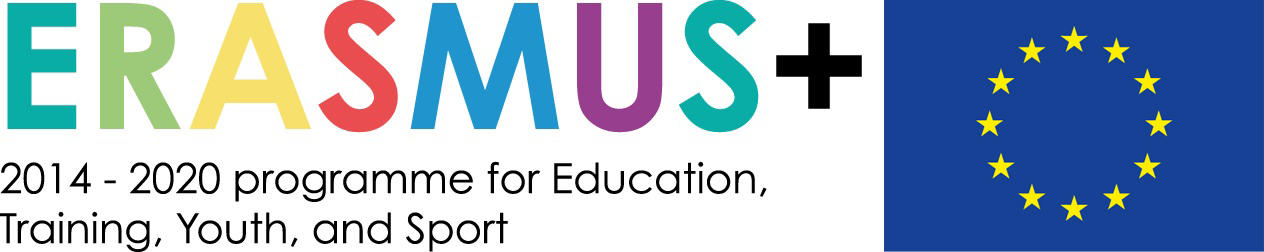 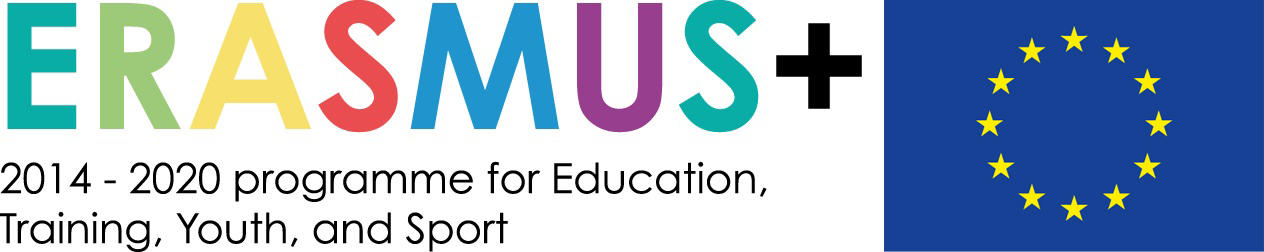 Arrival at different times. Arrangements made with the different schools. We have Holmestrand hotel as a base. The students will be picked up there by their host families and spend the remaining of the day with them. Teachers will get some food, however not a hot meal. That is difficult because you arrive at different times. Teachers get picked up from the hotel at 07.45.Students go to school with their host student.Official welcome with the mayor.  Presentations held by students from the different countries (in assembly hall).11.00 – 11.45: Lunch. The students get lunch from their host families. Teachers get lunch at school (on house)11.45 –:  Students and teachers go to get skiis and boots for the trip. If time- you will be shown around the school by some students from the student council. 12.50:  Students follow the PE lessons for grade 9. Teachers meeting when the students have PE.Break with coffee/tea/fruit/wafflesGuiding in Eidsfoss, a small community in Hof. Approx. 18.00: Dinner at Eva Bye Nystrøm’s house (a colleague)Back to the hotel whenever! 07.45: Teachers being picked up The students come to school with their hosts. The host families make sure the students have everything they need for this trip. 08.45: Departure for Jønnbu, Lifjell by bus. Different activities both outdoors and indoors.Around 14.00 on Wednesday: Going back to the school.Approx 16.00: Students get picked up by their families at school. Teachers go back to the hotel. At 18.00: Dinner for teachers in Holmestrand. The hotel is in walking distance to the restaurant. 07.45: Teachers being picked up at the hotel.Students go to school with their hosts.The students follow the two first lessons (8.30-9.55) The teachers have a meeting from 8.30-10.00.Between 10.00-10.30: Visiting students and teachers go to Kari Akerholt’s farm. We are going to make bread in an old wood burning oven. We are also going to make flat bread. Eat lunch there   - we eat what we baked  Our students have tasks preparing for the school dance. Go back to school in time for the school bus at 14.10. The students go back with their host student. Teachers back to the hotel.17.00: Teachers being picked up. Go to school for the dance.  The students will get to the dance with their hosts. 18.00-23.30: Dance (including dinner) Teachers back to the hotel. Students go home with their families.Sightseeing and free time in Tønsberg. We start a bit later because of the dance on Thursday night. 11.00: Students come to school with their hosts. The bus will pick up the teachers around 11.20. Approx 12.00:  Arrive in Tønsberg. Go to Slottsfjellsmuseet and Slottsfjellstårnet. Students: Free time after the sightseeing.Teachers: Have lunch (on house) Return to Hof at 15.30. 19.00: Farewell buffet for all the host families and teachers. Food provided by the host families and Hof school. Different times for departure. Have a safe journey home! SUNDAY 12.02.07 MONDAY 13.02.07Tuesday/WednesdayThursdayFridayDeparture